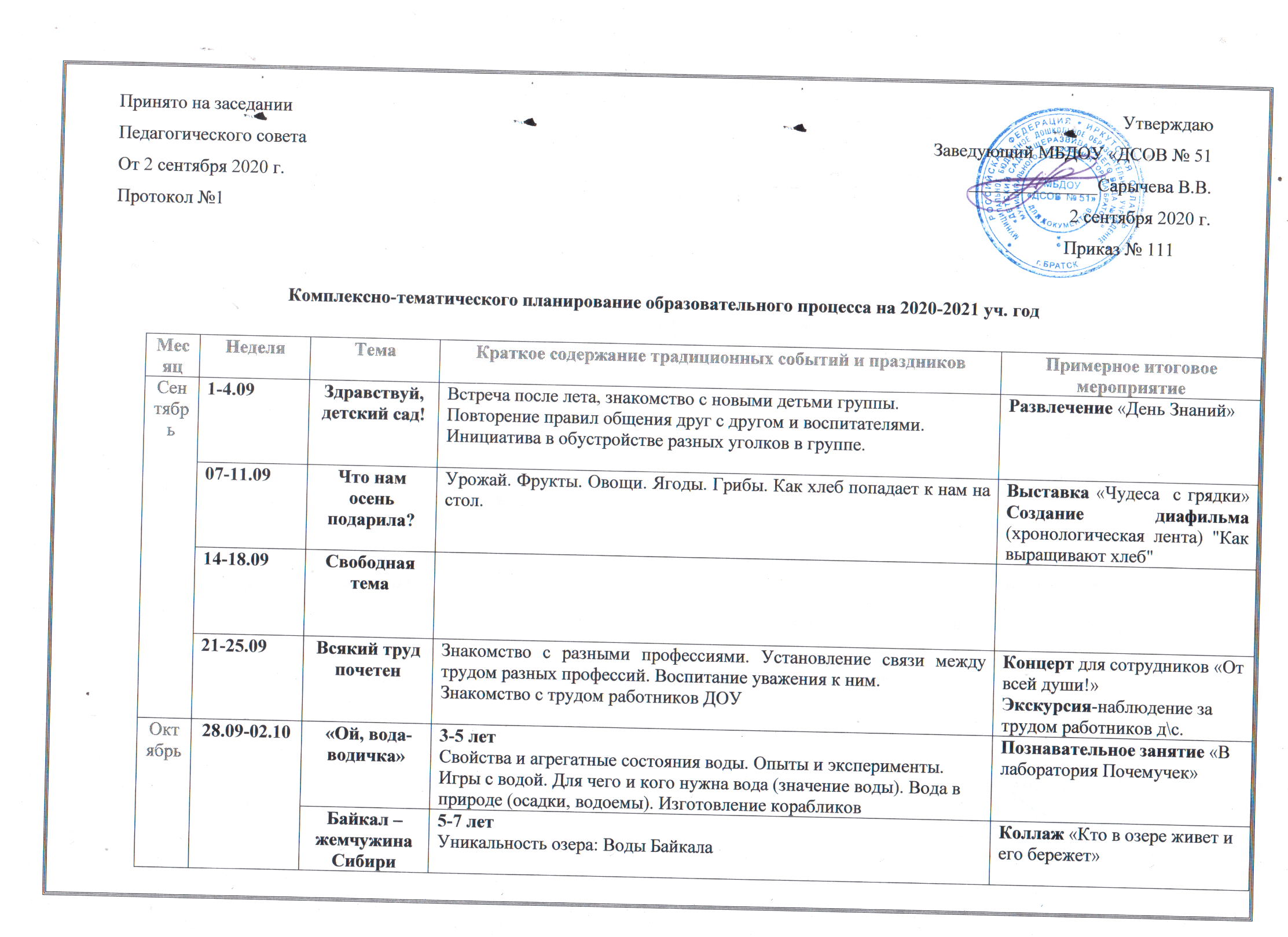 05-09.10 Животный  мир осенью Дикие и домашние животные, птицы, насекомые осенью. Среда обитания. Особенности строения. Отлет птиц. Разнообразие видов.   Подготовка к зимеДикие и домашние животные, птицы, насекомые осенью. Среда обитания. Особенности строения. Отлет птиц. Разнообразие видов.   Подготовка к зимеАкция «Накорми птиц»12-16.10Разноцветные рыбкиРазноцветные рыбки3-5 летРыбки в аквариуме, в водоемах. Их виды, названия, среда обитания, особенности питанияВыставка рисунков, поделок12-16.10 «Байкал – жемчужина Сибири» «Байкал – жемчужина Сибири»5-7 летСеребристое богатство Байкала (рыбы)Водоемы Земли (океаны, реки, озера, моря) и их обитатели. Обитатели теплых и холодных морей (рыбы, морские животные, моллюски). Их различияВыставка «Рыбы Байкала»19-23.10Мы разныеМы разные3-5 летМальчики и девочки. Различия во внешнем виде, одежде и поведении, и поступках. Отношения в группе между мальчиками и девочками. Взрослые и дети. Грустные и весёлые (настроение и эмоции)Создание общесадовского коллажа «Мы разные, но мы вместе!»19-23.10Мы разныеМы разные5-7 летНации и расы. Культура и обычаи разных народов. Дружба разных народовСоздание общесадовского коллажа «Мы разные, но мы вместе!»26-30.10Одежда, обувь, головные уборыОдежда, обувь, головные уборыВиды, значение, сравнение, украшение. Одежда по сезонамМладший возраст: Выставка рисунков «Украсим одежду»Старший возраст: Изготовление атрибутов для С/Р игры «Дизайнер одежды»Ноябрь02.11-06.11Дом, в котором я живуДом, в котором я живу3-5 летКвартира. Мебель Кухня. Посуда. Рассматривание сказочных домов, материалов для строительства. Название посуды, мебели. Правила пользования. Уборка дома и в группе. Трудовые порученияМакет «Домик трех медведей». Сюжеты с уборкой. Строительство  домов из конструктораНоябрь02.11-06.11Дом, в котором я живуДом, в котором я живу5-7 летКвартира. Мебель Кухня. ПосудаПонятие «дом». Дома в городе и в деревне. История жилища человека. Схема квартирыСоздание альбома «Мой дом», макеты «Современные дома и русская изба»Ноябрь09-13.11 Познай себя Познай себя3-5 летОрганы тела человека, их значение. Способы укрепления здоровья  (чистота, опрятность, умывание, забота и гигиена) Некоторые предметы, атрибуты, вещества (мыло, зубная щетка, паста, расческа, аксессуары для заплетания волос)Развлечение "В гостях у Мойдодыра"Ноябрь09-13.11 Познай себя Познай себя5-7 летТело человека, ЗОЖ.Создание коллективных плакатов «Мое тело"Ноябрь16-20.11В гостях у сказкиВ гостях у сказки3-5 лет Русские народные сказки, сказочные герои, театральные инсценировкиТеатральные инсценировкиНоябрь16-20.11 «Байкал-жемчужина Сибири» «Байкал-жемчужина Сибири»5-7 летЛастоногий символ озера Макет «Нерпа зимой на Байкале»Ноябрь 23-27.11Я и моя семьяЯ и моя семья3-5 летПредставление о взрослых людях (внешнем виде, обязанностях, делах и поступках в семье), доброжелательное отношение к близким, рассматривание семейных альбомов. Имена и профессии родителей. Состав моей семьиИгры по сюжету "Семья". Рисование "Наша семья"Ноябрь 23-27.11Я и моя семьяЯ и моя семья5-7 летСостав моей семьи. Генеалогическое дерево. День матери Конкурсная программа для мам  и детейКонкурс чтецов «Милая моя, нежная…»Декабрь30.11-04.12«Я и мир вокруг меня»  «Я и мир вокруг меня»  3-4 года:Представление о себе, имени, фамилии, половой принадлежности, возрасте, любимых игрушках и занятиях.  Мой адрес, узнавание дома, квартиры, в которой я живу, детского сада, своей группы. Безопасность на улицеКнижки-малышки «Это – я!»Декабрь30.11-04.12«Моя родина – Россия!»«Моя родина – Россия!»Средний возраст: Начальные представления о родной стране, названиях некоторых праздниках и событиях. Освоение стихов и песен о стране.Составление альбома с символами РоссииДекабрь30.11-04.12«Моя родина – Россия!»«Моя родина – Россия!»Старший возраст:Традиции, история, культура и быт русского народа. Флаг, гимн и герб РФ. Президент РФ. Русские сказки и игрыСпортивное развлечение «Русские богатыри!»   Придумывание и презентация символики группыДекабрь07.-11.12Транспорт нашего городаТранспорт нашего города3-4 годаВиды транспорта (машина, автобус, поезд, самолет): различия внешнего вида, названия элементов, ПДДИгра-путешествие «Путешествие по городу»Декабрь07.-11.12С днем рождения, любимый город!С днем рождения, любимый город!4-5 летОсвоение представлений о названии родного города, некоторых городских объектах, видах транспорта. Правила поведения на улице и в транспорте.Поделки на тему «Мой город»Декабрь07.-11.12С днем рождения, любимый город!С днем рождения, любимый город!Старший возраст:Названия улиц, достопримечательности.  Назначение разных общественных учреждений. Промышленность и культура.  Кто прославил наш город. Герб и гимн города  Выставка ко дню рождения города «Мой город Братск» - совместные коллажи группЭкскурсия в музей освоения Ангары.Развлечение «Мой любимый город»Декабрь14-18.12Животный и растительный мир зимойЖивотный и растительный мир зимой3-5 лет Особенности обитания в зимний период. Потребности птиц и животных. Способы помощи человека природе. Животные и их детеныши. Признаки зимы, свойства снега, растения зимойДекабрь14-18.12Байкал – жемчужина СибириБайкал – жемчужина Сибири5-7 летЖивотный мир Прибайкалья. Особенности жизнедеятельности в зимний период Создание панорамы Тайги и ее обитателейДекабрь21-25.12Новый год. Мастерская Деда МорозаНовый год. Мастерская Деда Мороза3-5 летОбраз Деда Мороза. Выполнение заданий деда Мороза, украшение группы. 5-7 летТрадиции празднования в разных странах и континентах,  изготовлений новогодних украшений и подарковНовогодние праздники 28.12-31.01Свободная тема Свободная тема Январь11-15.01Зимние забавы и развлеченияЗимние забавы и развлечения3-5 летВиды саней, санок, ледянок, коньки, лыжи и др. зимние забавы. Правила игр или использования, зимние подвижные и русские народные игры 5-7 летВолшебные сказки Рождества. Колядки. Святочные игры и традицииРазвлечение «Народные подвижные игры» Колядки.  Январь18-22.01 Общение и культура поведения  Общение и культура поведения Этикет. Культура поведения за столом. Вежливые слова. Варианты приветствия и прощания. Доброжелательное отношение друг к другу, выражение сочувствия, общение по телефону. Ситуации «Добрые дела»Праздник «Доброты и вежливости» Январь25-29.01 «Воздух-невидимка» «Воздух-невидимка»3-5 летОпыты и эксперименты. Зачем воздух  растениям и людям. Ветер. Дневник наблюденийЯнварь25-29.01Байкал – жемчужина СибириБайкал – жемчужина Сибири5-7 летВетры БайкалаКнижка-картинка «Ветры Байкала»Февраль01-05.02Мир технических чудесМир технических чудес3-5 летКак нам помогает техника в детском саду и дома, правила безопасного поведения с техникойВыставка: Конструирование предметов бытовой техники. Февраль01-05.02Мир технических чудесМир технических чудес5-7 летПриборы бытовой техники, безопасное поведение во время работы с техникой.  История бытовой техники. Ознакомление с разными видами связи: телефон, интернет, письмо.Викторина «В мире полезных вещей»Февраль08-12.02ОБЖОБЖПравила поведения при пожаре, безопасность в быту. Когда один дома. Служба спасения, правила поведения на природе (ядовитые грибы, ягоды, гроза, насекомые)Создание выставки плакатов по безопасности жизнедеятельностиФевраль15-19.02Домашние и дикие животныеДомашние и дикие животные3-5 летПтицы и животные. Среда обитания. Особенности питания. Отличительные особенности. Польза для человека. Домашние питомцыФото выставка «Наши пушистые любимцыФевраль15-19.02 Северные страны Северные страны5-7 лет  Северная Америка, Арктика, Антарктида. Народы, особенности жизнедеятельности людей, животных и растений. Глобус, карта, путешествияИзготовление макетовФевраль22-26.02Защитники отечестваЗащитники отечества3-5 лет:«Папин праздник»Традиции праздника и поздравлений мужчин, образ мужчины-защитника, имена отцов, их дела и обязанности дома. Особенности внешнего вида, некоторые типичные мужские обязанности. 4-5 лет: Ознакомление с Российской АрмиейИзготовление подарков папамФевраль22-26.02Защитники отечестваЗащитники отечества5-7 лет:Российская армия, ее функции защиты Отечества, род войск, те, кто служит в армии. Праздник «День защитника Отечества»Март01-05.03Женский деньЖенский деньТрадиции праздника и поздравление мам, типичные женские домашние заботы и делаЗнакомство с женскими образами в разных видах искусства, отношения между мальчиками и девочками, образ матери.Конкурсная программа для мам и детей  Март09.03-12.03"Мир игры""Мир игры"3-5 летИгрушки из глины и пластилина. Свойства глины, экспериментирование и обследование глины и пластилина, предметы из глины (народные игрушки: свистульки, колокольчики), правила использования глины, вырезание формочками, лепка. Деревянные и пластмассовые и игрушки. МатрешкаВыставка продуктивной деятельности детей по темеМарт09.03-12.03Народные промыслыНародные промыслы5-7 летДымковская игрушка, жостовская роспись, хохлома, городецкая роспись, гусевской хрусталь, матрешка, тульский самовар, палех, гжель, вологодские кружеваМарт15-19.03Педагогическая диагностикаПедагогическая диагностикаПедагогическая диагностикаПедагогическая диагностикаМарт22-26.03Природа и красота вокруг насПрирода и красота вокруг насИзменения в природе весной Первоцветы (представление о структурных частях, разнообразие цветов и оттенков, запах, характер поверхности). Пробуждение животных, насекомых, растенийВыставка рисунковМарт22-26.035-7 летБайкал – жемчужина Сибири5-7 летБайкал – жемчужина СибириРастительный мир Прибайкалья. Пробуждение природыСоздание красной книги Прибайкалья, экологических плакатов.29-02.04Жаркие страныЖаркие страны3-5 летОбразы зверей и птиц, представление о зоопарке и цирке. Некоторые особенности их жизнедеятельности, обусловленные климатомВыставка по теме29-02.04Жаркие страныЖаркие страны5-7 летАфрика, Австралия. Азия. Южная Америка. Народы. Особенности среды обитания и питания животных, жизнедеятельности людей. Карта, глобус, путешествияСпортивное развлечение «Джунгли зовут!»Апрель05-09.04Свободная темаСвободная темаАпрель12-16.04СолнышкоСолнышко3-5 летСолнце его проявления и эффекты: солнечные зайчики, влияние солнца на природу (таяние снега, прогревание почвы), рассматривание образов солнца в декоре предметов народных промыслов. Небо и звездыКоллективное коллажированиеАпрель12-16.04КосмосКосмос5-7 летЗемля – как часть вселенной. Космос. Названия планет, имена космонавтов, подготовка людей к космическим путешествиям Интеллектуальный турнир «Космические фантазии»Апрель19-23.04"Я расту""Я расту"3-5 летРассказы о себе, подбор и рассматривание фотографий от рождения до настоящего времени, изменения в физическом развитии, внешнем облике, любимых игрушках и играх. Измерение параметров тела в игровой ситуации. Рост, размер ладошки. Чему мы научились, представление о прошлом и настоящем времени"Карты роста"Апрель19-23.04Байкал – жемчужина СибириБайкал – жемчужина Сибири5-7 летБыт, традиции, культура народов ПрибайкальяКниги-самоделки «Жилища сибирского народа»26-30.04«День и ночь – сутки – прочь!«День и ночь – сутки – прочь!3-5 летВремена суток. Что мы делаем утром, днем, вечером и ночью? Времена года. Особенности деятельности людей в разные времена года. Одежда в разные времена года. Как не простудиться?Дневники наблюдений26-30.04Байкал – жемчужина Сибири  Байкал – жемчужина Сибири  5-7 летТуризм, отдых, охрана озераФотоколлаж «Сохраним озеро»Май 03.05-07.05Мир игрыМир игры3-4 лет Свободная тема  Май 03.05-07.05Никто не забыт – ничто не забыто!Никто не забыт – ничто не забыто!4-5 лет Знакомство с праздником, с памятными местами в городе. Рассматривание картин, иллюстрацийАкция "Открытка для ветерана"Май 03.05-07.05Никто не забыт – ничто не забыто!Никто не забыт – ничто не забыто!5-7 летТрадиции празднования Дня Победы в России, памятники, посвященные героям войны, подвиги. Историческое прошлое нашей страны.Праздник, посвящённый Дню победыМай 10-14.05Из чего сделаны предметы?Из чего сделаны предметы?3-5 годаМеталл и дерево: различение, выделение материалов в знакомых предметах, названия, некоторые свойства, сортировка по видам известных материалов. Опты и экспериментыКоллекция "Из чего сделано?"Май 10-14.05Из чего сделаны предметы?Из чего сделаны предметы?5-7 летБумага, пластмасса, резина, магнит, полиэтилен. Влагоустойчивость предметов, опыты и экспериментыПополнение коллекции "Из чего сделано?"Май 17-21.05Игры и игрушкиПодготовительная:  До свидания, детский сад! Игры и игрушкиПодготовительная:  До свидания, детский сад! 3-6 летИстория игрушек, роспись игрушек, из  чего сделаны игрушки. Разные виды игр и игрушек (заводные, плюшевые, пластмассовые и т.д.) . Профессии людей, изготавливающие игрушкиМладшая, средняя, старшая:Выставка «Моя любимая игрушка»Подготовительная:Выпускные праздникиМай 24.05-28.05Неделя спорта и здоровьяНеделя спорта и здоровья3-5 лет "Добрый доктор Айболит". Как поддержать и сохранить здоровье (тепло одеваться, некоторые проявления болезни, способы выражения заботы о больном). Витамины (в овощах и фруктах, полезных продуктах), правила здорового питания. Подвижные игрыДень здоровья. Праздник защиты детей24.05-28.05Неделя спорта и здоровьяНеделя спорта и здоровья5-7 летЗОЖ, здоровое питание. Виды спорта. Спортивные игры, эстафетыДень здоровья. Альбом "Витамины - помощники здоровью"Июнь31.05-4.06 «С чего начинается Родина?» 12 июня - День России «С чего начинается Родина?» 12 июня - День РоссииВыставка книг А. Пушкина.Выставка детских рисунков по произведениям Пушкина.Чтение произведений А.С. Пушкина.Рассматривание иллюстраций к его произведениям.Прослушивание произведений в аудиозаписи.Просмотр видеофильмов по произведениям Пушкина.Пушкинские чтения – конкурс чтецов.Социально – ролевая игра «Библиотека»Музыкальный праздник «День России»Июнь07.06-11.06«Крошечный город»«Крошечный город»Наблюдения за насекомымиБеседы «Для чего нужны насекомые людям?»ВХЛ: К.И. Чуковский «Муха - Цокотуха», Сказка про Комара Комаровича» Д.Н. Мамин-Сибиряк»Д\и «Кто где живет»«Что мы знаем о насекомых?»«Жуки и бабочки»«Муравейник – чей дом?»Общая выставка на улице «Крошечный город» (конструирование из бросового материала сказочных домиков для насекомых и рисование)Викторина (старший возраст) «Что мы знаем о насекомых?»Июнь14.06-18.06«Неделя опытов и экспериментов»«Неделя опытов и экспериментов»День звукаДень водыДень юного геологаДень воздухаПознавательная игра-соревнование «Счастливый случай»  Июнь21.06-25.06Комплексный проект «Солнце, воздух и вода – наши лучшие друзья!»Комплексный проект «Солнце, воздух и вода – наши лучшие друзья!»Создание проблемной ситуации. Введение в темуУ Солнышка в гостяхВ гостях у КапитошкиВетерок – малыш веселыйСм. проектИтоговое развлечение «Наши лучшие друзья!»Июль 28.06-02.07«Свободная тема»«Свободная тема»Июль 05.07-09.07«Экологическая тропа» «Экологическая тропа» Станция «Лесная», «Птичья»Станция «Луг»Станция «Сад камней»Станция «Пруд»Квест-игра по станциям экологической тропыИюль 12.07-16.07«В гостях у Нептуна»«В гостях у Нептуна»Приход сказочного героя Нептуна, подвижные игры с нимРассказ воспитателя: «Откуда пришел к нам праздник Нептуна. Обычаи и традиции»«Интересные факты о рыбах».«Знаешь ли ты морских обитателей?» С/р игра «Подводная экспедиция».Дидактическая игра  «Морское царство»Опыт «Очистка грязной водыРазвлечение «День Нептуна»Июль 26.07-30.07«Неделя интересных дел»«Неделя интересных дел» «Мои интересные и добрые дела»«День фантазёров»«Радужный день» День заботы и любвиФлэш-моб «Наше веселое лето!»Август 02-06.08 «Юные путешественники» «Юные путешественники»«Земля и вода»«Карта и  глобус»«Моряки, пираты и путешественники»«Четыре стихии»Маршрут-экскурсия с родителями по составленным маршрутамРисование   карты «Город моей мечты»С\р игра «Путешественники»«Что такое компас?»Пиратская квест-игра «В поисках волшебного сундука»Август 09.08-13.08«Летняя олимпиада» «Летняя олимпиада» Мы спортсменыДень бегунаДень спортивных игрМой веселый, звонкиймяч.Флэш-моб с участием родителей «Летняя олимпиада»Август 16.08-20.08«Неделя дружбы» «Неделя дружбы» День хороших манерДень друзейДень доброты День цветовОбразовательный терренкур «В гости к бабе Яге» Выставка детских-родительских работ «Чудное превращение ненужного в полезное и интересное»Август 23.08-27.08«Безопасное лето» «Безопасное лето» «Если свет зажегся красный»  (ПДД)Практикум на учебном перекрестке  «Мудрые сказки тётушки Совы»(Ягоды и грибы)«Кошкин дом» (пожарная безопасность)Учебная эвакуация из здания детского сада - «В мире опасных предметов и приборов» (ОБЖ)Квест-игра по ПДДАвгуст 30.08-31.08«Мама, папа, я – спортивная семья!»«Мама, папа, я – спортивная семья!»Игра-вертушка «Семейный сундучок» (фестиваль народных игр)Семейный вернисаж «Живые картинки» - изготовление декорацийПриглашение родителей на утреннюю гимнастикуКвест-игра с родителями «Верною дорогой…»